Dra. Rosa Idalia Aldana SalgueroFormaciónMaestra de educación pre primaria, locutora profesional, Licenciada en Ciencias de la Comunicación, por la Universidad de San Carlos de Guatemala. Maestría en Dirección y Gestión del Recurso Humano, por la Universidad Mariano Gálvez. Máster Oficial en Igualdad de Género en las Ciencias Sociales, por la Universidad Complutense de Madrid. Doctora en Comunicación Estratégica y SocialProfesora y coordinadora del departamento de planificación en la Escuela de Ciencias de la Comunicación de la Universidad de San Carlos de Guatemala. Coordinadora del Departamento de Comunicación y Relaciones Públicas del Consejo Nacional para la Atención de las Personas con Discapacidad –CONADI-. (Agosto 2004 – octubre 2010). Ha escrito algunos artículos sobre discapacidad y mujeres y fue miembro del Consejo Editorial de la Revista institucional ReHábil. Asesora en temas de discapacidad, comunicación y salud en el Congreso de la República de Guatemala. Como consultora en el diseño y producción radiofónica sobre educación integral en sexualidad y prevención de la violencia en centros educativos, para el Ministerio de Educación, financiado por USAID. (Octubre – diciembre, 2013) y en el diseño y producción de la estrategia de comunicación sobre educación inclusiva, para personas con discapacidad en los centros educativos, para el Ministerio de Educación financiado por la Cooperación Alemana. (Agosto - octubre 2012). Experiencia Profesional - Incorporación de las personas de talla pequeña en el marco jurídico de las personas con discapacidad con el decreto 5-2011 Promoción de la ratificación de la Convención Internacional sobre los derechos de las personas con discapacidad y ser parte del equipo que dio acompañamiento a la elaboración de la Política en Discapacidad en Guatemala Fundadora de la Asociación no lucrativa Gente Pequeña de Guatemala. Co-fundadora de la Red Nacional de Personas con Discapacidad a nivel nacional. Premio internacional en la categoría personal por la Fundación Alpe Acondroplasia en España por la promoción de los derechos de las personas con discapacidad, en el año 2012. Reconocimiento por parte de la feria del libro, FILGUA 2013, como una de las mujeres destacadas en la trayectoria de comunicación y activismo social. Medalla a la excelencia por parte de la Secretaría de la Presidencia de la Mujer, SEPREM en Guatemala. Actualmente promueve los derechos de las personas con discapacidad desde las distintas identidades, población indígena, mujer, LGTB, migrantes, entre otros. PlanesDar seguimiento a los compromisos asumidos por los Estados Parte para el cumplimiento progresivo de la Convención (Art. 6) así como contribuir a la elaboración de los informes emanados de los debates e incluirán las recomendaciones y medidas para su cumplimiento. Priorizar también la interseccionalidad como las personas de edad, mujeres, diversidad sexual y pueblos originarios y finalmente hacer visible a las personas de talla pequeña a causa de los diferentes síndromes que incrementan el grado de discapacidad y limitan su participación. Es importante el aporte de los otros comités que velan por estos temas para transversalizar las recomendaciones y medidas propuestas para los Estados. 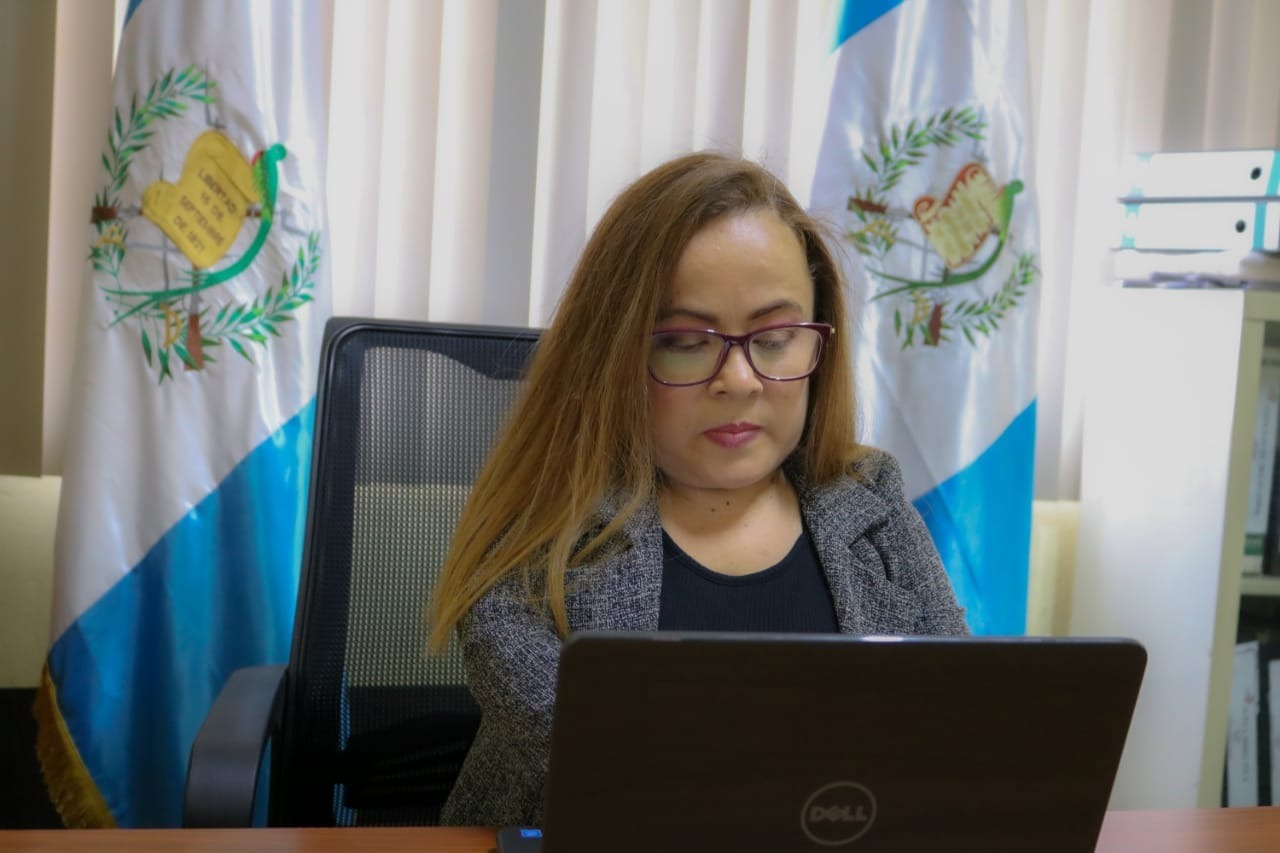 